Tree Leaf Terminology - Leaf drawingsA:			B: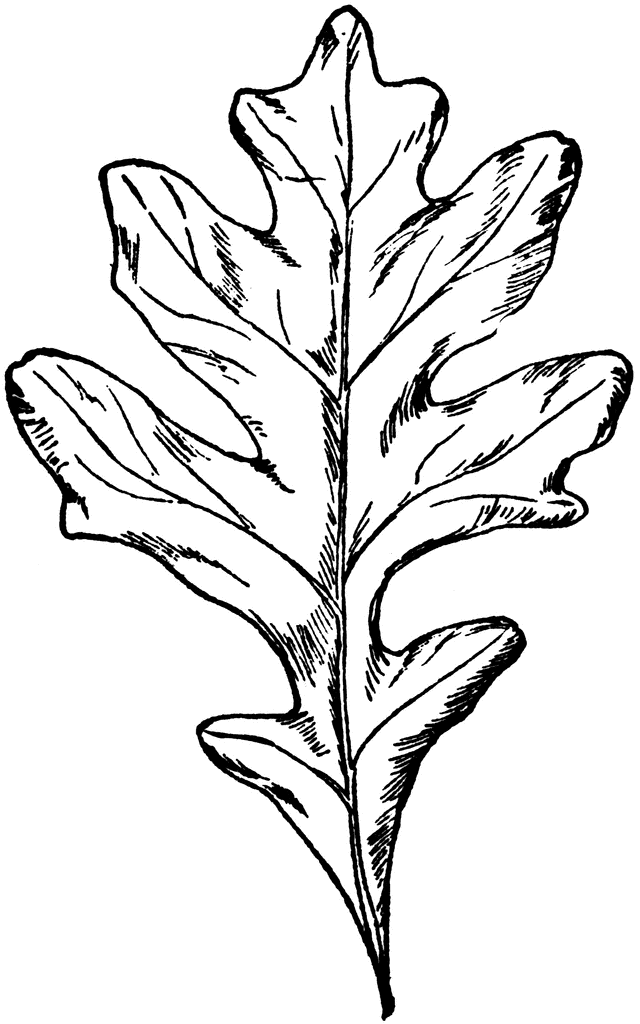 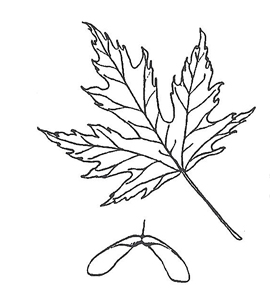 C: 	D: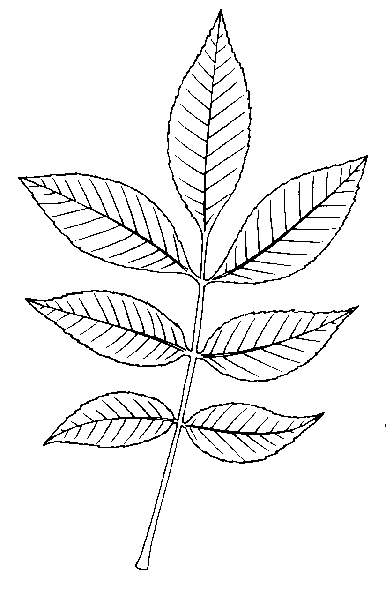 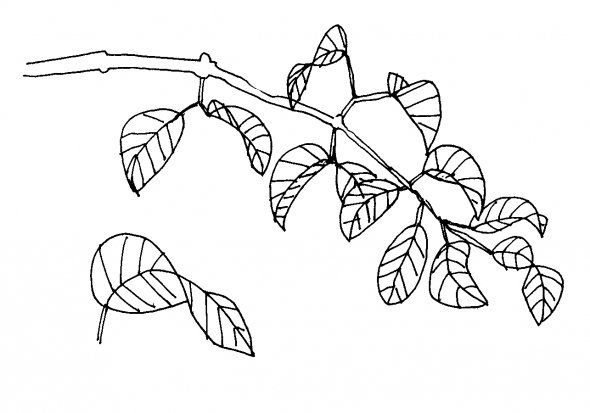 E: 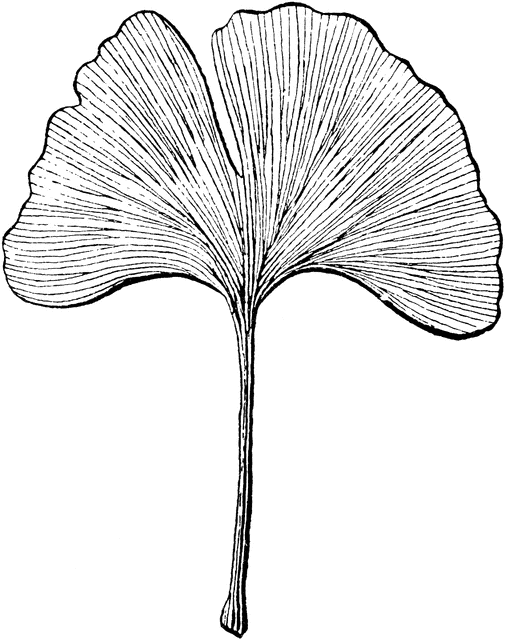 